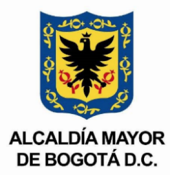 COMUNICADO DE PRENSASe abren las convocatorias para el Consejo Local de Protección y Bienestar AnimalLas inscripciones estarán abiertas del 17 al 31 de marzo de manera presencial y virtual.Bogotá, 13                                                                                                                                                                                                                                                	                                                                                                                                                                                                                                                                                                                       de marzo de 2023: Desde la Alcaldía Local de Usme, junto con el área de Protección y Bienestar Animal - PYBA, se está desarrollando la convocatoria para los candidatos que deseen formar parte del Consejo Local de Protección y Bienestar Animal - CLPYBA, para organizaciones, establecimientos y sectores no institucionales.El CLPYBA va a conformarse de la siguiente manera:Representantes institucionales:El Alcalde o Alcaldesa Local o su delegado (a), quién lo presidirá.Un (1) delegado del Instituto Distrital de Protección y Bienestar Animal - IDPYBA.Un (1) delegado de la Secretaría Distrital de Ambiente - SDA.Un (1) delegado del Instituto Distrital de la Participación y Acción Comunal - IDPAC.Un (1) Edil Delegado de la Junta Administradora Local de Usme.Un (1) Delegado de la Subred Integrada de Servicios de Salud Sur E.S.E. - SDS.Un (1) delegado de la Unidad Local de Asistencia Técnica Agropecuaria y Ambiental (ULATA).Un (1) Delegado de la Estación V de Policía.Representantes no institucionales:Dos (2) delegados o representantes de organizaciones, fundaciones, colectivos, movimientos o procesos relacionados con protección y bienestar animal con trabajo acreditado de por lo menos dos (2) años en la localidad.Un (1) líder (esa) de la comunidad que desarrolle acciones de protección y bienestar animal con trabajo acreditado de por lo menos dos (2) años en la Localidad.Un (1) delegado de los centros de atención veterinaria de la Localidad y/o comerciantes de productos relacionados con la protección y Bienestar Animal.Un (1) delegado de la Unidad Local de Desarrollo Rural - ULDER.Un (1) delegado del Consejo Local de Ruralidad.Un (1) delegado del Consejo Local de Juventud.Un (1) delegado del Consejo Local de Propiedad Horizontal.Un (1) delegado de ASOJUNTAS de la localidad, que sea miembro del comité, comisión o mesa encargada de tratar los temas ambientales y/o de Protección y Bienestar Animal.Las inscripciones estarán abiertas del 17 al 31 de marzo, las cuales serán de carácter presencial, de lunes a viernes de 8:00 a.m. a 4:00 p.m. y sábados y domingos de 8:00 a.m. a 12:00 m en la Alcaldía Local de Usme. Así mismo, se encontrarán de manera virtual en el siguiente link https://docs.google.com/forms/d/e/1FAIpQLSfVSOCelSOVqAGymH68cayFriA1TjJk5ebI7cCdTOP4dXD_5w/viewform Los requisitos para los candidatos son:Delegados o representantes de organizaciones, fundaciones, colectivos, movimientos o procesos relacionados con protección y bienestar animal con trabajo acreditado de por lo menos dos (2) años en la localidad.Copia de documento de identidadCertificación de residencia expedida por la página de Secretaría de Gobierno. Certificación que lo o la acredite con trabajo direccionado a la protección y bienestar animal en la localidad.Delegado de los centros de atención veterinaria de la Localidad y/o comerciantes de productos relacionados con la protección y Bienestar Animal.Copia de documento de identidadRutCámara y comercio Certificación que lo o la acredite con trabajo direccionado a la protección y bienestar animal en la localidad.Un (1) líder (esa) de la comunidad que desarrolle acciones de protección y bienestar animal con trabajo acreditado de por lo menos dos (2) años en la Localidad. Copia de documento de identidadCertificación de residencia expedida por la página de secretaria de gobierno. Certificación que lo o la acredite con trabajo direccionado a la protección y bienestar animal en la localidad.Valeria Gómez MontañaJefe de prensaAlcaldía Local de Usme                                                                            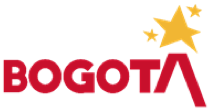 